请客户用以下方法尝试：下载S3 browser，在S3 browser上选择“Add new account”: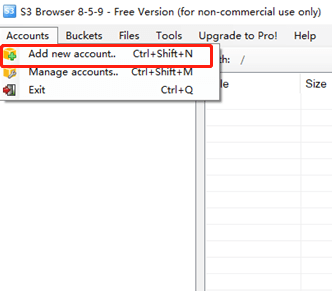 填写如下项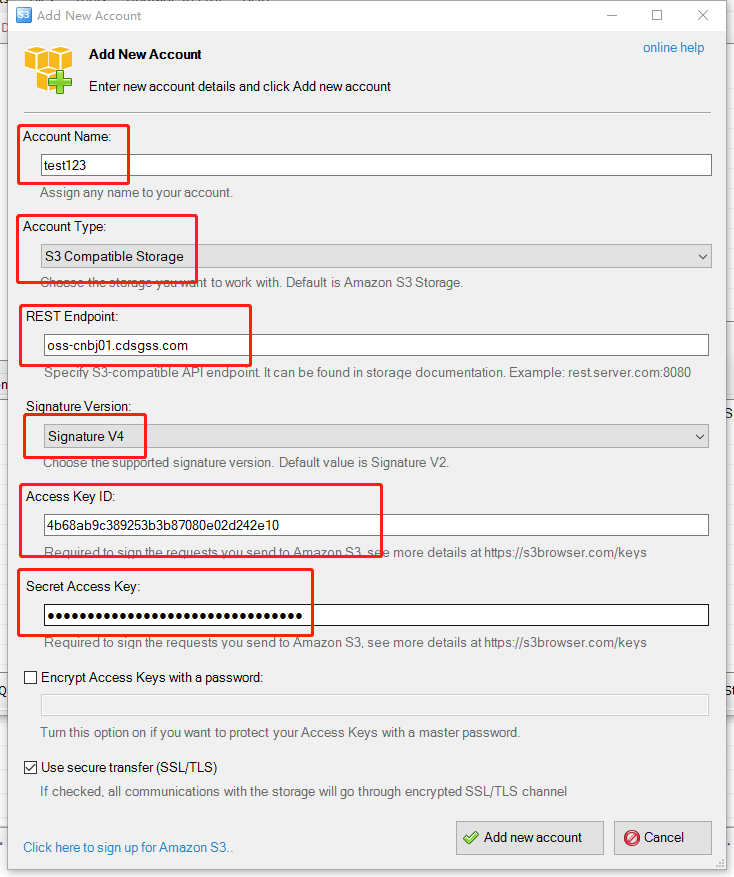 其中：Account Name可随便填写；Account Type选择S3 Compatible Storage；Rest EndPoint 根据地域选择不同的endpoint，例如北京五：oss-cnbj01.cdsgss.com。可在如下位置查看。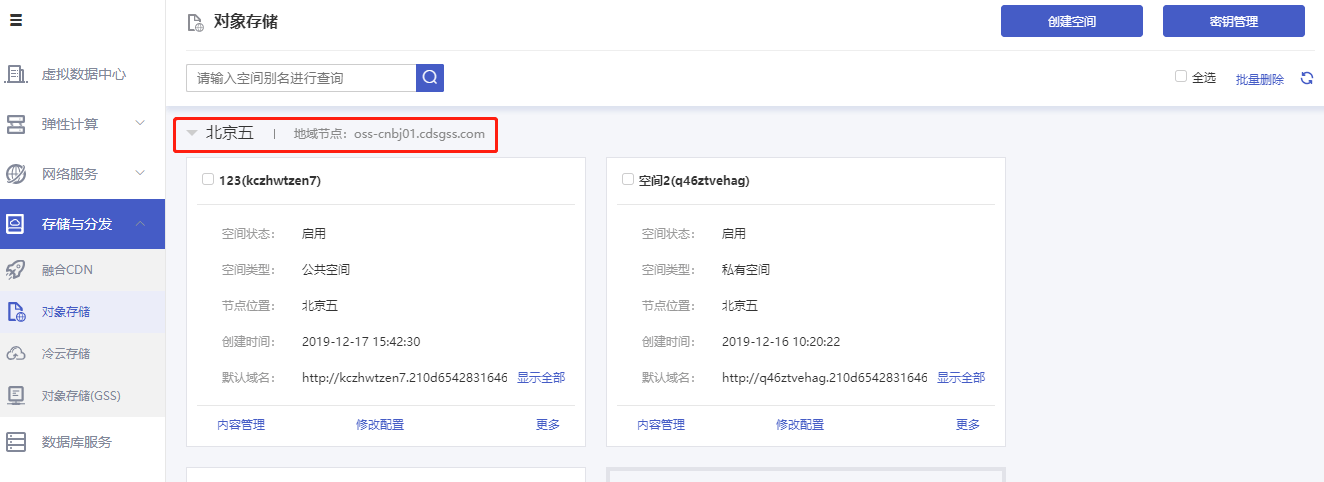 Access Key ID与Secret Access Key可在密钥管理页面查询。点击完成，完成一个登陆account的创建，然后在Accounts中单击该account，即可完成登陆。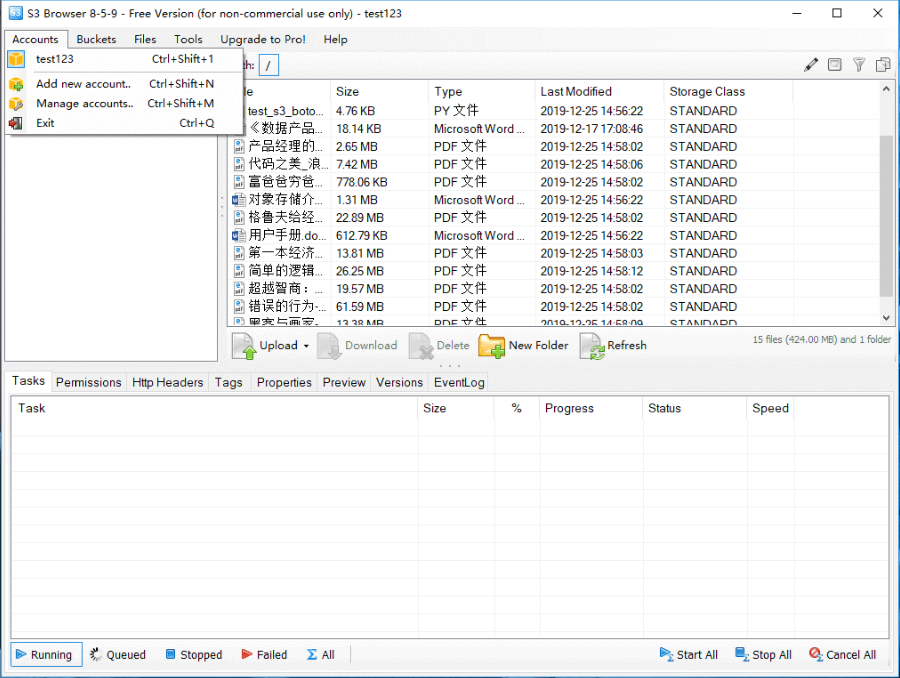 